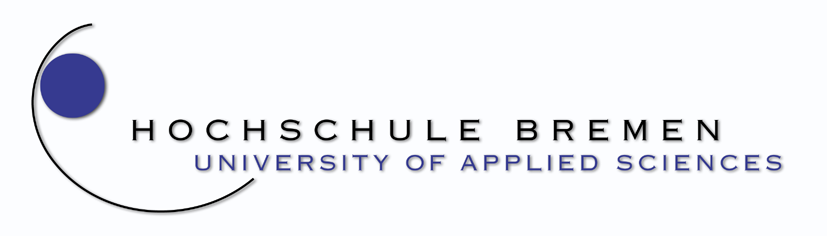 Fakultät 1 – Wirtschaftswissenschaften / School of International BusinessModulhandbuch / Module HandbookInternational Studies in Economics and Business Administration                 (ISEB)University	Hochschule BremenProgramm: 	International Studies in Economics and Business AdministrationEconomic Research Methods* WP = written presentation; WE = written exam; OE = Oral exam; A = Assignment   ** SWS = Hours per week per semesterModulcode1.3Semester / term11Dauer / duration15 weeks15 weeksArt / typeCompulsoryCompulsoryECTS-Punkte / ECTS points66Student. Arbeitsbelastung /Student workload4 + 8 hrs.4 + 8 hrs.Kontaktstunden in SWS /contact hours4 hrs.4 hrs.Selbststudium in Stunden /self-study (hours)8 hrs.8 hrs.Voraussetzungen für die Teilnahme / prerequisitesNoneNoneVerwendbarkeit / usabilityProgramme ISEBProgramme ISEBPrüfungsform/-dauerexamination method* and durationLearning Portfolio”:    A Learning Portfolio consists of several parts which may include individual as well as team results. Essential part of the final performance is the reflective statement in which every student critically reviews and evaluates her/his individual learning process and the roles of the different partial assessments.    These partial assessment may be essays, concept papers, individual presentations, team presentations, reflected literature research in form of documented bibliographies, own analyses including the documentation of the applied methods, term papers, written tests /  exams or also other types that can be proposed to the lecturer. Normally 2 to 4 of these types are selected by the student and have to be approved by the lecturer. Learning Portfolio”:    A Learning Portfolio consists of several parts which may include individual as well as team results. Essential part of the final performance is the reflective statement in which every student critically reviews and evaluates her/his individual learning process and the roles of the different partial assessments.    These partial assessment may be essays, concept papers, individual presentations, team presentations, reflected literature research in form of documented bibliographies, own analyses including the documentation of the applied methods, term papers, written tests /  exams or also other types that can be proposed to the lecturer. Normally 2 to 4 of these types are selected by the student and have to be approved by the lecturer. Lehr- und Lernmethoden /learning and teaching methodsLecture and class discussion, case studies, presentations,team work, individual reading, exercisesLecture and class discussion, case studies, presentations,team work, individual reading, exercisesModulverantwortliche/r / module leaderProf. Dr. Peter Schmidt BusinessPhone: +49(421) 5905-4691, Fax: +49(421) 5905-4862, E-Mail: peter.schmidt@hs-bremen.deProf. Dr. Peter Schmidt BusinessPhone: +49(421) 5905-4691, Fax: +49(421) 5905-4862, E-Mail: peter.schmidt@hs-bremen.deKompetenzziele /learning outcomesAfter completion of this module students will be able to apply statistical tools and concepts needed in business applications and can use modelling as an aid to managerial decision making. Additionally they will be able to critically reflect their own learning process. After completion of this module students will be able to apply statistical tools and concepts needed in business applications and can use modelling as an aid to managerial decision making. Additionally they will be able to critically reflect their own learning process. Lehrinhalte /contentsThe module “Economic Research Methods” enables students to analyse data and apply statistical analyses. Topics include: presentation and interpretation of descriptive measures, applications of probability and the normal distribution in order to be able to properly apply confidence interval estimation and hypothesis testing. The students shall be able to use simple and multiple regression models as well as time series analysis to applied cases from Economics and Business. The module “Economic Research Methods” enables students to analyse data and apply statistical analyses. Topics include: presentation and interpretation of descriptive measures, applications of probability and the normal distribution in order to be able to properly apply confidence interval estimation and hypothesis testing. The students shall be able to use simple and multiple regression models as well as time series analysis to applied cases from Economics and Business. Literatur /literature sourcesThe current literature lists will be given to the students at the beginning of the semesterThe current literature lists will be given to the students at the beginning of the semesterDozent(in) / instructor(s)Lehrveranstaltungen / coursesSWS**Prof. Dr. SchmidtEconomic Research Methods4